Hillside Primary School Reading Questions for Nursery and Reception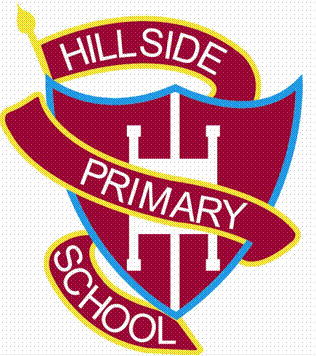 